ΘΕΜΑ: Έγκριση συμμετοχής Δήμου Καλλιθέας στο Ευρωπαϊκό Δίκτυο Φιλικών προς της Οικογένειες (European Network of Family-Friendly Municipalities)Η  Πολιτεία, είτε σε κεντρικό επίπεδο, είτε μέσω της τοπικής αυτοδιοίκησης οφείλει να σέβεται και να εκτελεί τη Συνταγματική επιταγή για τη σχεδίαση δημογραφικής πολιτικής που θα περιλαμβάνει αξιόπιστα, υλοποιήσιμα και με προοπτική μέτρα για τη στήριξη ρων οικογενειών και του δημογραφικού θέματος.Με γνώμονα αυτό το πλαίσιο, αλλά και την προβολή του τόπου μας, τόσο σε εθνικό επίπεδο, όσο και σε ευρωπαϊκό επίπεδο, προτείνεται η στήριξη φιλικών μέτρων και μεθόδων, τα οποία θα συνδράμουν σε πολιτικές φιλικές προς τις οικογένειες και ιδιαιτέρως με πολλά τέκνα, που έχουν μεγαλύτερη ανάγκη.Ο Δήμος Καλλιθέας συνεχίζει να στηρίζει έμπρακτα με κατάλληλα μέτρα το θεσμό της οικογένειας υιοθετώντας καλές πρακτικές που βοηθούν  σ ’αυτήν  την κατεύθυνση.Στα πλαίσια αυτά, προτείνεται η ένταξή μας στο Ευρωπαϊκό Δίκτυο Δήμων Φιλικών προς τις Οικογένειες (European Network of Family-Friendly Municipalities), μία δραστηριότητα η οποία θα μεταφέρει καλές πρακτικές και θα συμβάλλει περαιτέρω στην προβολή του Δήμου Καλλιθέας. Το Δίκτυο αυτό έχει κύριο στόχο την στήριξη των οικογενειών με παιδιά, ιδιαιτέρως με πολλά παιδιά μέσω καταλλήλων μέτρων και πολιτικών σε επίπεδο δήμων, αλλά και τη δημιουργία περιβάλλοντος/παραδόσεώς φιλικής προς τις οικογένειες.Η πρωτοβουλία αυτή αρχικά ξεκίνησε από την Ιταλική Ομοσπονδία Μεγάλων Οικογενειών (Italian large Families)  και στη συνέχεια υιοθετήθηκε από την ευρωπαϊκή συνομοσπονδία ELFAC (European Large Families Confederation), που πρότεινε την δημιουργία του παραπάνω Δικτύου.Οι στόχοι του δικτύου, τα οφέλη από την ένταξή μας, η διακήρυξη φιλικών προς τις οικογένειες Δήμων καθώς και διαδικασίες ένταξης περιγράφονται στην ιστοσελίδα https://www.elfac.org/the-network/.Μετά από τα παραπάνω, προτείνεται η ένταξη του Δήμου Καλλιθέας στο Ευρωπαϊκό Δίκτυο Δήμων Φιλικών προς τις Οικογένειες (European Network of Family-Friendly Municipalities).							Ο Δήμαρχος Καλλιθέας   Δημήτρης ΚάρναβοςΣυνημμένα:	FIRST CONVENTION OF EUROPEAN FAMILY FRIENDLY MUNICIPALITIESΚοινοποίηση :Γραφείο ΔημάρχουΓραφείο Γενικού ΓραμματέαΕσωτ.διανομήΑυτοτελές τμήμα Προγραμματισμού και Σχεδιασμού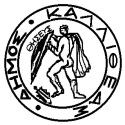 ΔΗΜΟΣ ΚΑΛΛΙΘΕΑΣΕΛΛΗΝΙΚΗ ΔΗΜΟΚΡΑΤΙΑΝΟΜΟΣ ΑΤΤΙΚΗΣΔΗΜΟΣ ΚΑΛΛΙΘΕΑΣΕΛΛΗΝΙΚΗ ΔΗΜΟΚΡΑΤΙΑΝΟΜΟΣ ΑΤΤΙΚΗΣΓΡΑΦΕΙΟ ΔΗΜΑΡΧΟΥΑυτοτελές Τμήμα Προγραμματισμού                 και σχεδιασμούΓΡΑΦΕΙΟ ΔΗΜΑΡΧΟΥΑυτοτελές Τμήμα Προγραμματισμού                 και σχεδιασμούΓΡΑΦΕΙΟ ΔΗΜΑΡΧΟΥΑυτοτελές Τμήμα Προγραμματισμού                 και σχεδιασμούΚαλλιθέα, 17-05-2021 Διεύθυνση:Ματζαγριωτάκη 76, Καλλιθέα, ΤΚ 176 76Ματζαγριωτάκη 76, Καλλιθέα, ΤΚ 176 76Πληροφορίες:Ανδρέας ΘεολόγουΑνδρέας ΘεολόγουΑρ. Πρ. : 20681/19-05-2021Τηλέφωνο: E-mail :+30 2132070432dm_program@kallithea.gr+30 2132070432dm_program@kallithea.grΠΡΟΣ:κ. Πρόεδρο του Δημοτικού Συμβουλίου